ПОРЯДОКпроведения анализа осуществления главными администраторами бюджетных средств Деревянского сельского поселения внутреннего финансового контроля и внутреннего финансового аудита1. Общие положения1.1. Настоящий Порядок разработан в целях обеспечения реализации полномочий, определенных положениями пункта 4 статьи 157 Бюджетного кодекса Российской Федерации, и устанавливает порядок проведения анализа осуществления главными распорядителями средств бюджет Деревянского сельского поселения, главными администраторами доходов бюджета Деревянского  сельского поселения, главными администраторами источников финансирования дефицита бюджета Деревянского сельского поселения (далее - главные администраторы средств бюджета Деревянского сельского поселения) внутреннего финансового контроля и внутреннего финансового аудита.1.2. Целью анализа является оценка системы внутреннего финансового контроля и внутреннего финансового аудита, осуществляемого главными администраторами средств бюджета Деревянского сельского поселения.2. Проведение анализа осуществления главнымиадминистраторами средств бюджета Деревянского сельского поселения внутреннего финансового контроляи внутреннего финансового аудита2.1. Анализ проводится отделом финансов и централизованного бухгалтерского учета и отчетности администрации Деревянского сельского поселения по осуществлению муниципального финансового контроля на основании плана контрольных мероприятий на соответствующий календарный год в соответствии с распоряжением Администрации Деревянского сельского поселения.2.2. Анализ проводится посредством изучения документов, материалов и информации, полученной от главных администраторов средств бюджета Деревянского сельского поселения.2.3. При проведении анализа исследуется:- осуществление главным администратором средств бюджета Деревянского сельского поселения внутреннего финансового контроля, направленного на соблюдение правовых актов, регулирующих составление и исполнение бюджета, составление бухгалтерской отчетности и ведение бухгалтерского учета, на подготовку и организацию мер по повышению экономности и результативности использования бюджетных средств;- осуществление главными администраторами средств бюджета Деревянского сельского поселения на основе функциональной независимости внутреннего финансового аудита в целях:оценки надежности внутреннего финансового контроля и подготовки рекомендаций по повышению его эффективности;подтверждения достоверности бухгалтерской отчетности и соответствия порядка ведения бухгалтерского учета методологии и стандартам бухгалтерского учета, установленным Министерством финансов Российской Федерации;подготовки предложений по повышению экономности и результативности использования бюджетных средств.2.4. Необходимые для анализа документы и информация представляются главными администраторами средств бюджета в течение трех рабочих дней с даты ознакомления с распоряжением Администрации Деревянского сельского поселения о проведении анализа.Анализ проводится в течение 30 рабочих дней с момента представления главными администраторами средств бюджета необходимых для анализа документов и информации.2.5. В случае выявления недостатков по результатам анализа готовятся и направляются главным администраторам средств бюджета Деревянского сельского поселения заключения (рекомендации) по организации внутреннего финансового контроля и внутреннего финансового аудита.2.6. Отдел финансов и централизованного бухгалтерского учета и отчетности администрации Деревянского сельского поселения готовит отчет о результатах анализа за соответствующий год до 15 февраля года, следующего за отчетным годом.РЕСПУБЛИКА  КАРЕЛИЯАДМИНИСТРАЦИЯ ДЕРЕВЯНСКОГО СЕЛЬСКОГО ПОСЕЛЕНИЯПОСТАНОВЛЕНИЕот 10 октября 2018 года				                                         № 75-ПВ соответствии с пунктом 4 статьи 157 Бюджетного кодекса Российской Федерации,  администрация Деревянского сельского поселенияПОСТАНОВЛЯЕТ:1. Утвердить прилагаемый Порядок проведения анализа осуществления главными администраторами бюджетных средств Деревянского сельского поселения  внутреннего финансового контроля и внутреннего финансового аудита.2. Настоящее постановление вступает в силу со дня официального обнародования в установленном порядке, подлежит размещению в сети Интернет на официальном сайте Деревянского сельского поселения.3. Контроль за исполнением настоящего Постановления оставляю за собой. И.о.Главы администрации сельского поселения                   Е.С.СакалаускенеУТВЕРЖДЕНпостановлением администрацииДеревянского сельского поселения от 10.10.2018  № 75-П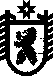 